Описание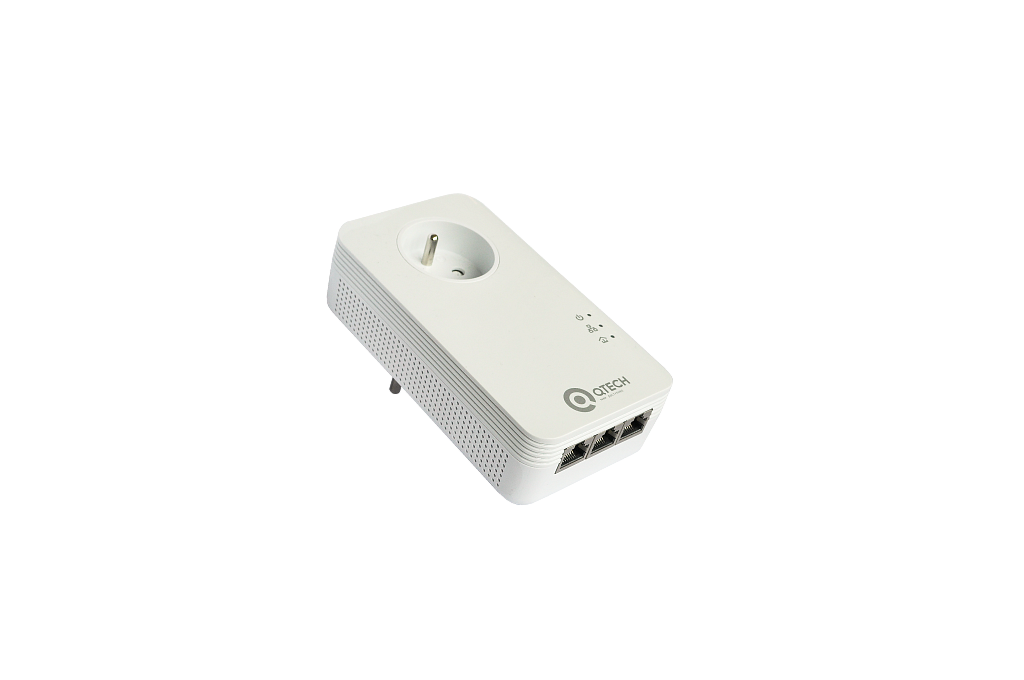 QPLA-1231Гигабитный 3-х портовый PLC адаптер со встроенной розеткойQPLA-1231 – это отличное решение, которое может использоваться для расширения Вашей сети. Использование адаптеров c тремя гигабитными портами в домашней сети позволяет создать устойчивое соединение между сетевыми устройствами, находящиеся на удалении друг от друга, без необходимости прокладки дополнительного Ethernet кабеля. Обеспечивая скорость приема/передачи данных до 1000 Мбит/с. Пара PLC адаптеров простым способом позволяют подключить домашние компьютеры к сети Интернет и обеспечить качество передачи данных для различных сервисов операторов связи (включая HD IPTV).Адаптер имеет проходную розетку 220В / 16А, что позволит Вам подключить к адаптеру другие устройства. При этом адаптер фильтрует помехи от подключенного устройства, которые могут помешать его работе.Аппаратные функции3 x 10/100/1000 Ethernet Base-T1 x Проходная розеткаRAM 128MB DDR3ROM 4MBКнопка Pair/ResetДиапазон частот 2 ~67.5 МГцИндикация: Power, PLC, EthernetПрограммные функции128-bit AES шифрованиеДальность:  300 метровIEEE 1901, IEEE 1905.1, HomePlugAV, HomePlug AV2,  IEEE 802.3i, IEEE802.3u, IEEE 802.3ab Физические параметрыПитание: 100 ~ 240В @ 50/60 ГцОтносительная влажность: 10 ~ 90%Эксплуатация: 0° ~ 25° CРазмер (мм): 135 (д) x 75 (ш) x 41.5 (в)